貨物自動車運送事業者・霊柩事業者の皆様へ、ご案内経営改善セミナー　　これからの運送事業者の生きる道　 消費税が上がりました。 燃料代も上がりました。タイヤやその他の消耗品も値上がりしております。景気回復、東京オリンピックに向けて、建設業・運送業では今後人手不足が深刻な問題になってきそうです。安定的に人手を確保してゆくためには、従来以上の給与水準・労働条件が求められます。このような激変する経営環境のなかで、運送事業者は、どうやって生き残り、逞しく成長してゆくのか？ 簡単に答は見つからないかもしれませんが、今回のセミナーを通じて、運送事業者の皆様が答を探し出すきっかけをつかんで頂けるはずです。セミナープログラム13:30 ~ 13:40 ご挨拶　  主催者代表13:40 ~ 14:40 第1部　「適切な霊柩車運送事業の経営について」　　　　　　　　　　霊柩車によるご遺体の搬送（霊柩運送事業）は、貨物自動車運送　　　　　　　　　　　　事業法に基づき国土交通大臣から許可を受けなれば、この業務ができません。強化されてきている行政の監督・指導に従い適切な経営を続けてゆくためのポイントをお話します。　 14:40 ~ 14:50  　　　　　　　　　　　　　～　休憩　～　 14:50 ~ 16:10 第2部　「納得して適正な運賃を払って頂く方法」　　　　　　　　　　　　　「運賃を上げて下さい。」「運送会社なんて星の数ほどある。　　　　　　　　　　　　　この運賃でやれないなら他の運送会社に頼むよ。」こんな　　　　　　　　　　　　　やり取り、身に覚えはありませんか。適切な運賃を荷主様から頂くために、荷主様が少しでも納得できるような資料・データを準備して、作戦を練ってから、情熱と信念をもって、交渉するのです。さあて、ポイントは？16:10 ~ 16:30 お知らせ　三井住友海上火災保険株式会社/千葉支店他講師紹介 　高山正孝　1944年、千葉県茂原市生まれ。1981年千葉県行政書士会入会。以後,運輸・交通分野を中心に、登録、許認可、経営指導の仕事に携わる。取引実績企業数は350社を超え、顧問契約先は60社を数える。　　　　　 　一般社団法人千葉県能率協会/物流委員会顧問、経営診断士日時：平成26年5月14日（水）13：30 ～ 16：30　（開場；13:00）会場：三井住海上火災保険株式会社　千葉支店（アクセスは裏面参照下さい。）参加費用：1部～2部 3,000円 （1部か2部どちらかだけ：1,600円）　　　　　　参加費用には、セミナー参考資料以外に書式サンプル等を含みます。主催：一般社団法人 千葉県能率協会　物流委員会（申込要領、問合せ先等は裏面の申込書をご覧ください。）「経営改善セミナー　これからの運送事業者の生きる道」参加申込書（平成26年5月14日（水）　13：30 ～　）FAX宛先：一般社団法人 千葉県能率協会 物流委員会 事務局  04-7128-5292□セミナーに参加します。（どれかに〇を付けて下さい。）　 （　　）　第１部のみ　 （　　）　第2部のみ　 （　　）　第1部～第2部両方□参加費用は会場で受付の際に頂きます。□会場へのアクセス　会場：三井住友海上火災株式会社 千葉支店　　　　千葉市中央区中央4－7－4三井住友海上千葉ビル　　　　JR千葉駅より徒歩10分、京成千葉中央駅より徒歩5分、千葉モノレール葭川駅　　　　より徒歩3分。□主催者と問合せ先　　　　　　　　　　　　　　　　　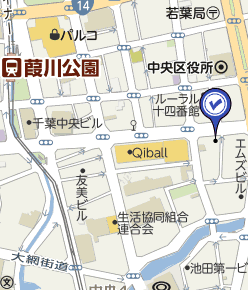 　一般社団法人千葉県能率協会物流委員会 　事務局（行政書士杉下法務事務所）　電話：04－7128－5291　Fax : 04-7128-5292  Eメールアドレス：h-sugishita@sugi-gyosei.com□注意事項　ご来場には、駐車場がございませんので、公共交通　機関をご利用下さい。◎お預かりした個人情報については、安全かつ適切に　管理させて頂きます。 参 加 者 １　氏 名（ふりがな）参 加 者 ２　氏名（ふりがな）所属（会社名、役職名など）住　所〒　　　　電 話 番 号Eメールアドレス　　　　　　　　　　　　＠